Летнее физкультурное развлечение для детей и взрослых  "Здравствуй, лето"Конспект занятияЦель: воспитать здоровых, всесторонне развитых людей. Одно из главных условий всестороннего формирования личности – нормальное физическое развитие. Родители должны знать, как сохранить и укрепить здоровье ребенка, развить его силу и выносливость, физические способности, повысить сопротивляемость его организма болезням. Применены разные формы работы с родителями.Цель занятия: повышение педагогической грамотности посредством вооружения практическими знаниями по разделу воспитания и развития детей через игру, гармонизация детско-родительских отношений.Задачи:Приобщать родителей к участию в игровой деятельности детей, помогать родителям открывать новые возможности игрового отражения мира.Продолжать развивать игровой опыт каждого ребёнка.Создать атмосферу радости от совместной двигательной деятельности.Возраст: 6-7 лет.Оборудование: магнитофон, мыльные пузыри, ленточки, мячи, бутафорские кони и лужи, галоши, гимнастические палки и др.Место проведения: спортивная площадка.Ход развлеченияДети и взрослые под веселую музыку строятся вокруг спортивной площадки.Появляется клоун Ириска.Клоун: Здравствуйте, ребятишки, девчонки и мальчишки,Педагоги и взрослые, друзья, родители!Я — клоун Ириска,А вас, как зовут? (громко дружно скажите свое имя).Дети и взрослые громко кричат свое имя.Клоун: Вот мы с вами и познакомились.А у меня для вас есть загадка:Загадка:Теплый, длинный день
В полдень — крохотная тень.
Зацветает в поле колос, 
Подает кузнечик голос,
Созревает земляника
Что за время года — подскажи-ка? (лето)Дети: ЛетоРебенок 1.Мы встречаем праздник лета,
Праздник солнца, праздник света,
Солнце, солнце, жарче грей – 
Будет праздник веселей.Ребенок 2.Здравствуй, лето! Здравствуй, лето!
Ярким солнцем все согрето
В лес зеленый побежим,
На полянке полежим.Ребенок 3.Здравствуй, ягода лесная!
Здравствуй, белка озорная!
Снова лето к нам пришло
Это очень хорошо!Клоун:С кем, ребята вы дружны?
Знать об этом вы должны!
Солнце, воздух и вода – 
Наши лучшие друзья
Лету нашему – …........Дети: Ура! Ура! Ура!Клоун:От плохого настроения
Превосходно лечит пение.
Станет легче труд любой,
Если песенка с тобой.ПЕСЕНКА О ЛЕТЕ м/ф "Дед Мороз и лето"Слова Ю. Энтина, музыка Е. КрылатоваКлоун: Ребята и взрослые, а вы любите заниматься физкультурой?Дети: Да!Клоун: Давайте дружно — взрослые и дети, – становитесь на разминку.Разминка “Лень” С.и Е.ЖелезновыВсе участники в игровой форме делятся на две команды.Клоун:Слева – лето, справа – лето – 
До чего прекрасно это!
Ну-ка, посмотри вокруг!
Рады лету лес и луг,
Ну а мы с тобой сейчас
Весело сыграем в мяч!Игра-эстафета “Веселый мяч” (играют дети и взрослые)Ребенок и взрослый держат мяч между гимнастическими палками, бегут до стойки и обратно. Передают их следующим участникам, а сами встают в конце колонны!Подводится итог эстафеты.Звучит отгадка фонограмма “Дождик”.Клоун:Дождик, дождик,
Кап, да кап
Мокрые дорожки.
Все равно пойдем гулять,
Не замочим ножки.Эстафета “Бег в галошах”Для эстафеты потребуются галоши большого размера. Первая пара (ребенок и взрослый) по сигналу надевает калоши и бегут вокруг ориентира, по пути оббегают лужи. Передают галоши следующей паре.Подводится итог эстафеты.Клоун: А теперь мы отдохнем, и стихи про лето вам прочтем.(Дети читают стихи)Клоун:Скачи, мой конь, во весь опор,
В простор живых лугов,
Где пышный стелется ковер
Из радужных цветов.Игра-эстафета “Скачки” (играют дети и взрослые).По сигналу игроки (взрослый и ребенок) выполняют движение на бутафорских конях  до фишки и обратно.Подводится итог эстафеты.Клоун:Солнце нас обогрело лучом,
Мы цветы в хоровод позовем.
Будем с солнышком вместе плясать,
Лето красное дружно встречать.Танец “Подсолнушки” сл. и муз. З.Роот.Клоун: Мы продолжаем соревнования, проверим ваше внимание.Игра “Найди себе пару”Клоун “Ириска” раздает ленточки разного цвета. Под веселую музыку все участники игры разбегаются по площадке и помахивают над головой ленточками. По следующему сигналу участники, имеющие ленточки одного цвета, находят себе пару. Каждая образовавшая пара произвольно делает какую-либо фигуру. К оставшимся без пары все играющие обращаются со словами:Вы, ребята, не зевай, 
Быстро пару выбирай!Затем по сигналу все снова разбегаются по площадке. Игра повторяется 5-6 раз.Указания: Играющие должны выбирать себе каждый раз разные пары.В игре может участвовать нечетное количество играющих. Подводится итог игры.Клоун:Все от солнца ясного расцвело, 
Это лето красное к нам пришло,
Лето в лес гулять зовет-
Отправляемся в поход.Игра “Грибник” (выполняют дети и родители)Перед началом игры выбирают ведущих “грибников”. Остальные участники – “грибы”, они образуют круг и под музыку начинают ходьбу по кругу, произнося слова:Шел грибник лесной тропинкой
За грибами, за малинкой, 
Шел и песню напевал:
“Тара-тара-тара-там”
А сорока-белобока
На сосне сидит высоко,
Громко на весь лес трещит 
И грибочкам говорит:
“Чтобы не попасть в корзинку,
Прячьтесь в мох и под травинку”С окончанием слов “грибы” разбегаются. “Грибники” стараются “сорвать грибы”, т.е. нужно коснуться рукой, а грибы приседают – прячутся. “Сорванными грибами” считается те, кто не успел присесть или убежать от “грибников”. Подводится итог игры.Клоун:В круг, ребята, становитесь,
Крепче за руки держитесь!
К танцу музыка зовет,
Начинаем хоровод.Танец “Так давайте устоим большой хоровод” (танцуют все дети и взрослые)Автор текста (слов): Жигалкина Е.Композитор (музыка): Хайт А. Клоун:Чтоб звенел веселый смех,
Детвора не плакала – 
Светит солнышко для всех,
Светит одинаково
День откроет на заре
Золотистым ключиком,
Чтоб досталось на земле
Каждому по лучику.Звучит музыка. “Сюрприз”. Взрослые пускают мыльные пузыри.Клоун “Ириска” угощает всех конфетами и приглашает рисовать на асфальте (летние узоры). Клоун “Ириска” благодарит родителей и детей за активное участие и выражает надежду, что теперь они всегда будут использовать дома, в школе, на переменах, на праздниках игры и игровые упражнения, а поэтому будут здоровыми и красивыми.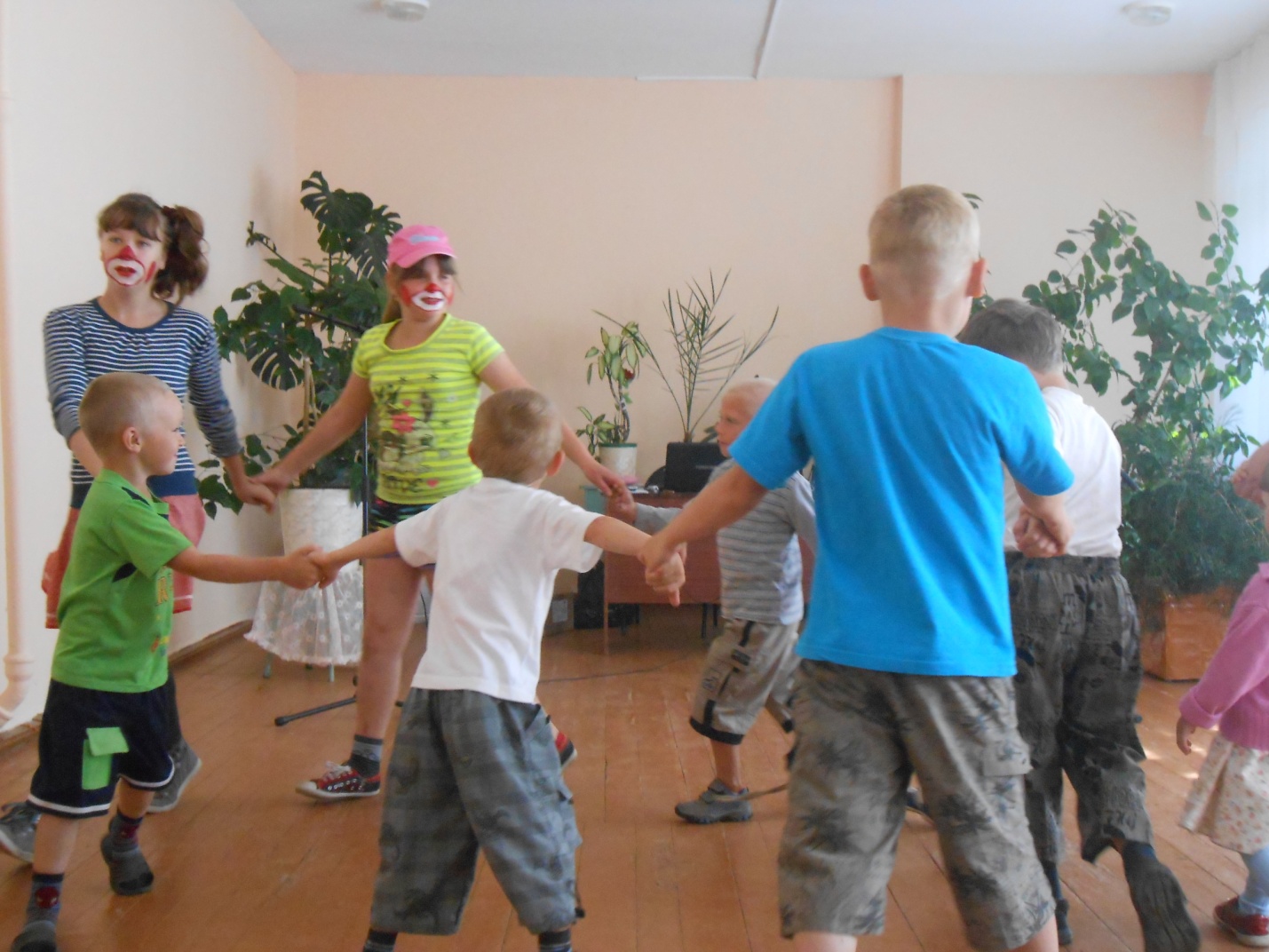 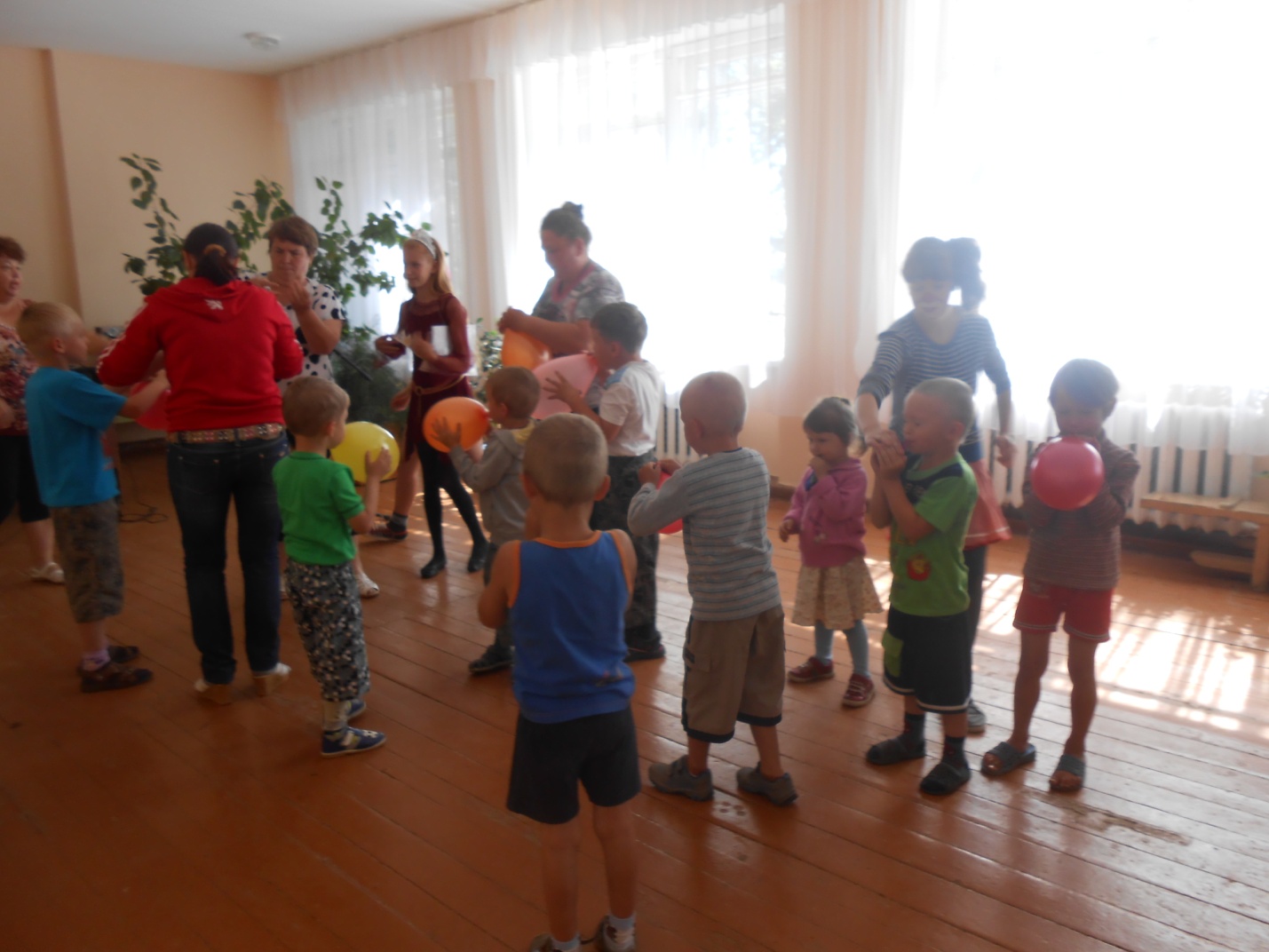 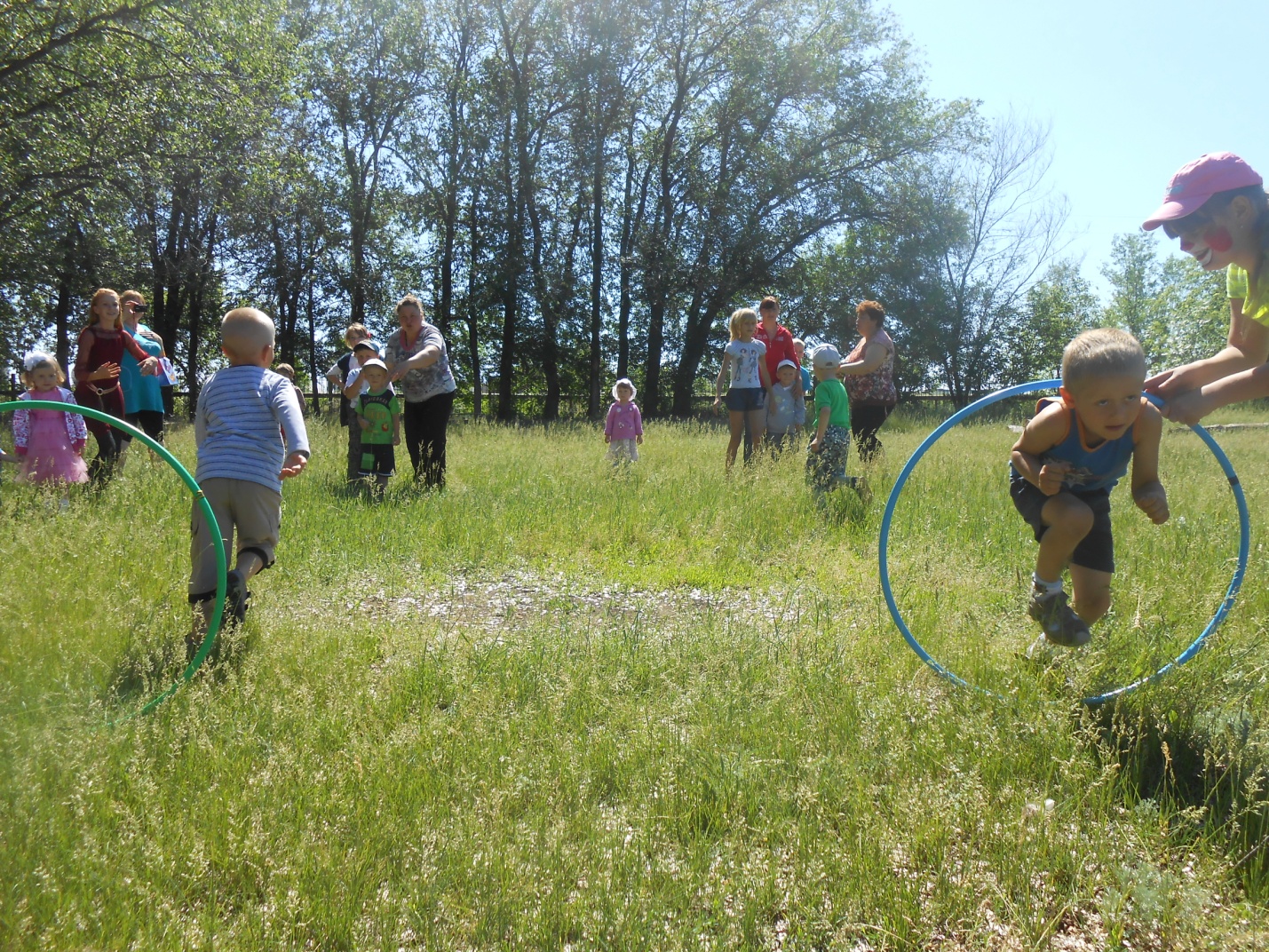 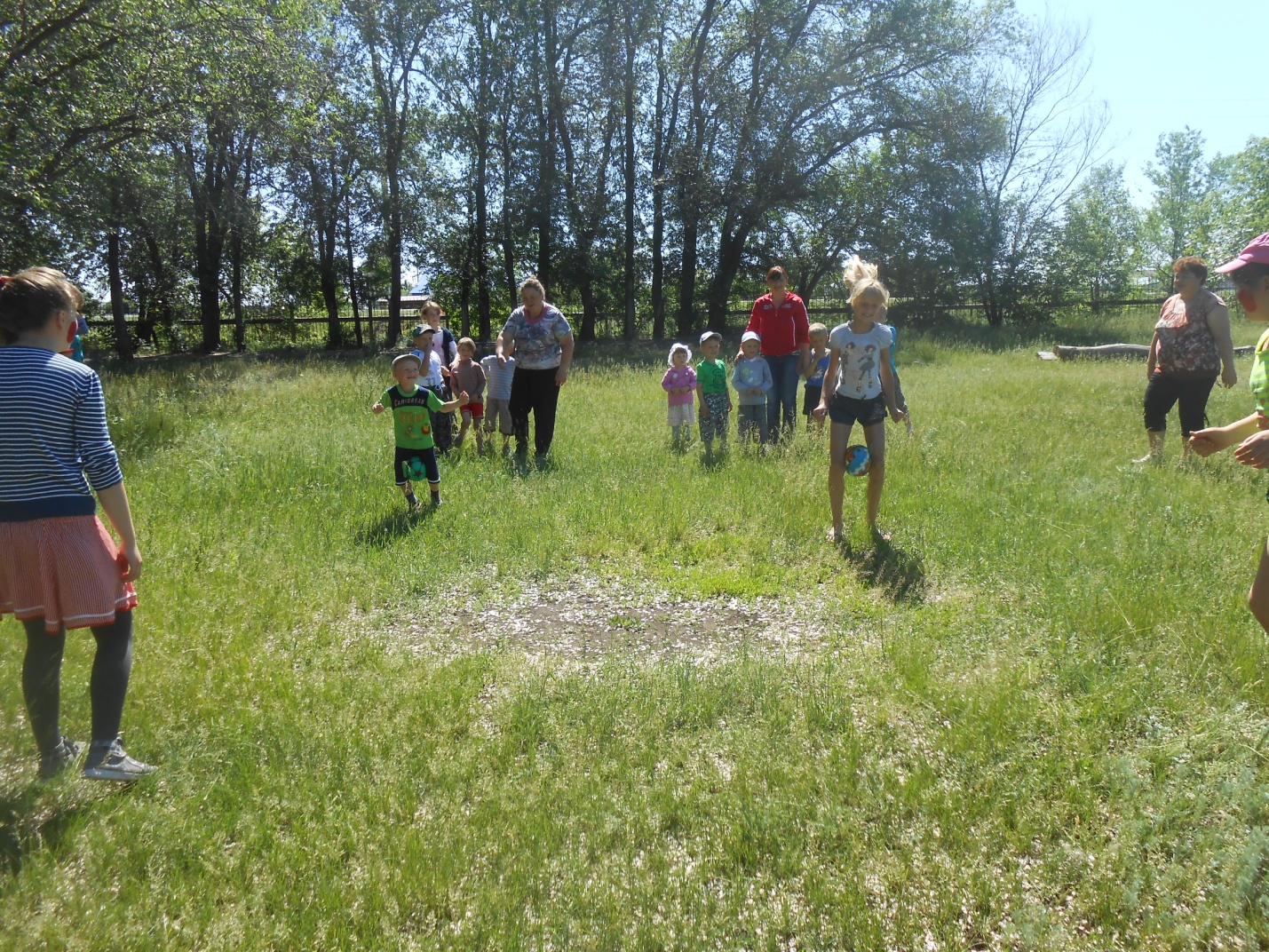 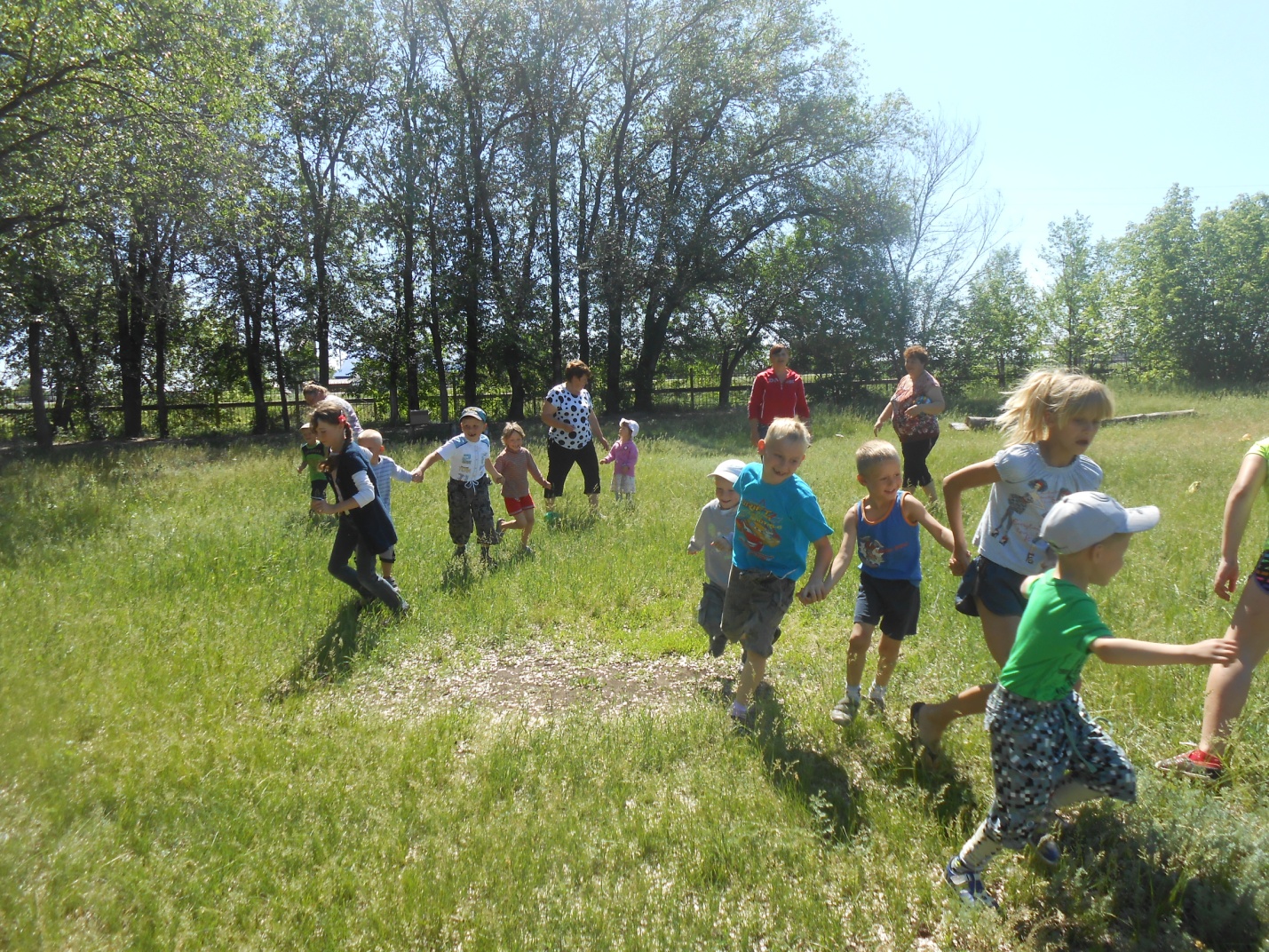 